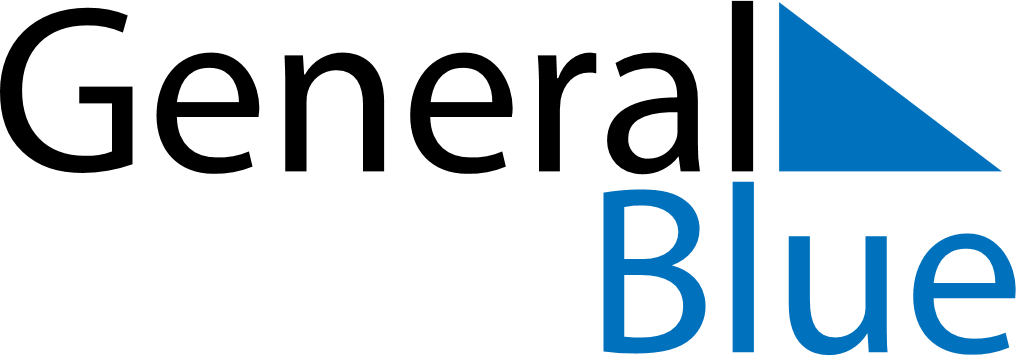 March 2030March 2030March 2030March 2030Svalbard and Jan MayenSvalbard and Jan MayenSvalbard and Jan MayenMondayTuesdayWednesdayThursdayFridaySaturdaySaturdaySunday1223Carnival456789910111213141516161718192021222323242526272829303031